ПОСТАНОВЛЕНИЕ25.10.2013г.                                                                                                    №34Об утверждении   положения «Об  организации  и  осуществлении  мероприятий  по  гражданской  обороне,  защите населения  и территории  сельского поселения Степановский сельсовет от чрезвычайных ситуаций природного  и  техногенного  характера» В соответствии с Федеральными Законами от 06.10.2003г. № 131- ФЗ «Об общих принципах местного самоуправления в РФ», от 21.12.1994 г. № 68-ФЗ «О защите  населения  и территорий от ЧС природного и техногенного характера», от 12.02.2006 г. № 28-ФЗ «О гражданской обороне», и Уставом сельского  поселения Степановский  сельсвоет постановляю:Утвердить прилагаемый Порядок  «Об организации   и  осуществлении  мероприятий по  гражданской  обороне,  защите   населения  и  территории  сельского  поселения Степановский  сельсовет   от  чрезвычайных ситуаций природного   и  техногенного  характера».  Настоящее постановление обнародовать в установленном порядке.Настоящее постановление вступает в силу после обнародования.    4.  Контроль за исполнением настоящего постановления оставляю за собой.Глава  сельского поселения                                                           А.М.ШевченкоПриложение №1									к постановлению главы сельского поселения Степановский  сельсовет				25.10.2013 г. № 34 ПОЛОЖЕНИЕоб организации и осуществлении мероприятий по гражданской обороне, защите населения и территории сельского поселения Степановский   сельсовет от чрезвычайных ситуаций природного и техногенного характера 1. Настоящее Положение разработано в соответствии с Федеральным законом от 06.10.2003 N 131-ФЗ «Об общих принципах организации местного самоуправления в Российской Федерации», Федеральным законом от 21.12.94 N 68-ФЗ «О защите населения и территорий от чрезвычайных ситуаций природного и техногенного характера», Федеральным законом от 12.02.98 N 28-ФЗ «О гражданской обороне» в целях организации и осуществления мероприятий по гражданской обороне, защите населения и территории сельского поселения Степановский  сельсовет (далее - сельское поселение) от чрезвычайных ситуаций природного и техногенного характера.     2. Основными задачами в организации и осуществлении мероприятий по гражданской обороне, защите населения и территории сельского поселения от чрезвычайных ситуаций природного и техногенного характера являются:
     - организация проведения эвакуационных мероприятий в чрезвычайных ситуациях;
     - сбор и обмен информацией в области защиты населения и территорий от чрезвычайных ситуаций, обеспечение своевременного оповещения и информирования населения, в том числе с использованием специализированных технических средств оповещения и информирования населения в местах массового пребывания людей, об угрозе возникновения или о возникновении чрезвычайных ситуаций;     - организация и проведение аварийно-спасательных и других неотложных работ, а также поддержание общественного порядка при их проведении, при недостаточности собственных сил и средств обращение за помощью;     - проведение первоочередных мероприятий по поддержанию устойчивого функционирования организаций в чрезвычайных ситуациях и в военное время;     - проведение мероприятий по гражданской обороне, разработка и реализация планов гражданской обороны и защиты населения;     - поддержание в состоянии постоянной готовности к использованию системы оповещения населения об опасностях, возникающих при ведении военных действий или вследствие этих действий, возникновении чрезвычайных ситуаций природного и техногенного характера, защитные сооружения и другие объекты гражданской обороны;     - подготовка и содержание в готовности необходимых сил и средств для защиты населения и территорий от чрезвычайных ситуаций, подготовка и обучение населения в области гражданской обороны, способам защиты и действиям в чрезвычайных ситуациях;     - создание резервов финансовых и материальных ресурсов для ликвидации чрезвычайных ситуаций.     3. Полномочия органов местного самоуправления по организации и осуществлению мероприятий по гражданской обороне, защите населения и территории сельского поселения от чрезвычайных ситуаций природного и техногенного характера:     3.1. К полномочиям Совета  сельского поселения  относится:     - принятие нормативных правовых актов, регулирующих организацию и осуществление мероприятий по гражданской обороне, защиту населения и территории сельского поселения от чрезвычайных ситуаций природного и техногенного характера, в пределах полномочий, установленных законодательством Российской Федерации;     - утверждение муниципальных целевых программ в области гражданской обороны и защиты населения и территории сельского поселения от чрезвычайных ситуаций природного и техногенного характера;     - утверждение объемов финансовых средств по организации и осуществлению мероприятий по гражданской обороне, защите населения и территории сельского поселения от чрезвычайных ситуаций природного и техногенного характера;     - осуществление иных полномочий, установленных законодательством Российской Федерации по организации и осуществлению мероприятий по гражданской обороне, защите населения и территории сельского поселения от чрезвычайных ситуаций природного и техногенного характера, отнесенных в соответствии с законодательством Российской Федерации, Уставом сельского поселения к ведению Совета  сельского поселения.     3.2. К полномочиям администрации сельского поселения относится:
     - проведение мероприятий по гражданской обороне, разработка и реализация планов гражданской обороны и защиты населения;     - проведение подготовки и обучения населения сельского поселения в области гражданской обороны и защиты населения от чрезвычайных ситуаций природного и техногенного характера;     - поддержание в состоянии постоянной готовности к использованию системы оповещения населения об опасностях, возникающих при ведении военных действий или вследствие этих действий, возникновении чрезвычайных ситуаций природного и техногенного характера, защитные сооружения и другие объекты гражданской обороны;     - осуществление в установленном порядке сбора и обмена информацией в области защиты населения и территорий от чрезвычайных ситуаций, обеспечение своевременного оповещения и информирования населения сельского поселения, в том числе с использованием специализированных технических средств оповещения и информирования населения в местах массового пребывания людей, об угрозе возникновения или о возникновении чрезвычайных ситуаций;     - проведение мероприятий по подготовке к эвакуации населения, материальных и культурных ценностей в безопасные районы;     - проведение первоочередных мероприятий по поддержанию устойчивого функционирования организаций в военное время;     - предоставление населению сельского поселения убежищ, средств индивидуальной защиты работникам органов местного самоуправления сельского поселения и созданных ими муниципальных предприятий и учреждений;     - принятие решения о проведении эвакуационных мероприятий в чрезвычайных ситуациях и организация их проведения;     - организация и проведение аварийно-спасательных и других неотложных работ, а также поддержание общественного порядка при их проведении;     - содействие устойчивому функционированию организаций, находящихся на территории сельского поселения в чрезвычайных ситуациях;     - подготовка и содержание в готовности необходимых сил и средств для защиты населения и территорий от чрезвычайных ситуаций, подготовка и обучение населения в области гражданской обороны, способам защиты и действиям в чрезвычайных ситуациях;     - создание резервов финансовых и материальных ресурсов для ликвидации чрезвычайных ситуаций;     - содействие федеральному органу исполнительной власти, уполномоченному на решение задач в области защиты населения и территорий от чрезвычайных ситуаций, в предоставлении участков для установки и (или) в установке специализированных технических средств оповещения и информирования населения в местах массового пребывания людей, а также в предоставлении имеющихся технических устройств для распространения продукции средств массовой информации, выделении эфирного времени в целях своевременного оповещения и информирования населения о чрезвычайных ситуациях и подготовки населения в области защиты от чрезвычайных ситуаций;     - осуществление иных полномочий, установленных законодательством Российской Федерации, по организации и осуществлению мероприятий по гражданской обороне, защите населения и территории сельского поселения от чрезвычайных ситуаций природного и техногенного характера, отнесенных в соответствии с законодательством Российской Федерации, Уставом сельского поселения к ведению администрации сельского поселения.     4. Финансовое обеспечение организации и осуществления мероприятий по гражданской обороне, защите населения и территории сельского поселения от чрезвычайных ситуаций природного и техногенного характера осуществляется за счет средств бюджета сельского поселения и иных источников, не запрещенных законодательством Российской Федерации.Башkортостан РеспубликаhыАуырfазы районы муниципаль районыныnСтепановка ауыл Советыауыл билeмehе Хакимиэте453496, Ауырfазы районы, Степановка ауылы.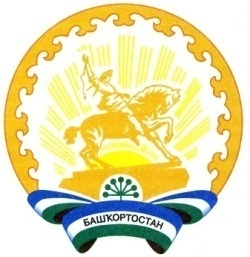 Республика БашкортостанАдминистрация сельского поселения Степановский сельсовет муниципального районаАургазинский район453496, Аургазинский район, с.Степановка. Тел. 2-83-31